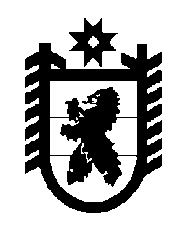 Российская Федерация Республика Карелия    УКАЗГЛАВЫ РЕСПУБЛИКИ КАРЕЛИЯО вступлении в должность Главы Республики Карелия   В соответствии со статьей 49 Конституции Республики Карелия вступаю в должность Главы Республики Карелия – высшего должностного лица Республики Карелия с 25 сентября 2017 года.Глава Республики Карелия                                                                  А.О. Парфенчиковг. Петрозаводск25 сентября 2017 года№ 105